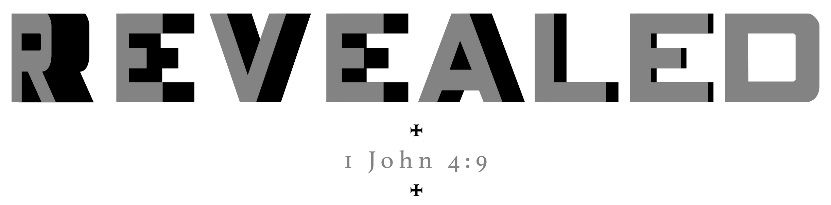 2018 Youth Conference Schedule Steubenville (STL Mid-America 1&2)*Times are subject to slight changes* Friday 1:00-4:00pm – Registration 4:15-6:30pm– Dinner (Groups will be split into three shifts for all meals)6:16pm – Doors Open6:45-9:00pm – General Session (to include Keynote and Eucharistic Adoration)9:00-11:30pm – Small Groups/Reconciliation/ Bookstore OpenSaturday6:40-8:00am– Breakfast 7:45am– Doors Open 8:10-10:30am – General Session (to include Saturday daily Mass)10:45am-Women’s Sessions11:00am-Men’s Sessions12:00-2:15pm – Lunch/ Small Groups/Reconciliation/ Bookstore Open12:45-1:30pm – Optional Workshop for Graduated Seniors (Attendees can eat before or after)2:15-3:00pm – General Session Keynote3:15-3:45pm – Round of Workshops 3:45-4:30pm – Open Time: Recharge Small Groups Confessions Bookstore OpenFree Time 4:30-6:45pm – Dinner/ Small Groups/Reconciliation/ Bookstore Open6:15pm– Doors Open7:00-9:45pm – General Session (to include keynote and Eucharistic Holy Hour & Procession)9:45-11:30pm – Small Groups/Reconciliation/ Bookstore OpenSunday7:00-8:20am– Breakfast 8:15am– Doors Open9:00-10:15am – General Session (to include keynote)10:15-12:00am – Closing Mass  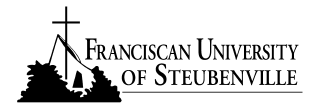 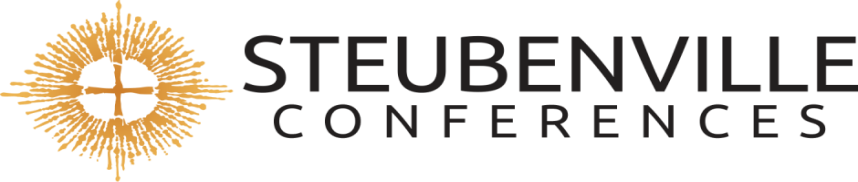 